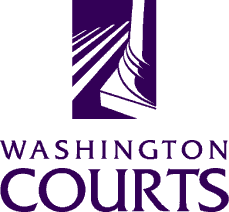 Superior Court Judges’ Association Equality and Fairness CommitteeDate and Time: Wednesday, August 15, 2018 @ 12:05 p.m. – 1:00 p.m.Meeting Via TeleconferenceNumber: 1-877-820-7831 PW: 358515#Meeting MinutesMeeting MinutesMeeting MinutesAttendees – Judge Shea-Brown, Judge Katie Loring, Judge Ken Schubert, Judge Nichole Gaines Phelps, Cynthia DelostrinosChair Report – Judge Shea-Brown chaired the meeting in Judge Helen Whitener’s absence Feedback on SCJA E&F mission – Do we need to consider statements of commissions as we re-work our mission statement? Ideas were emailed around and sent via email. Collectively the group agreed that the committee should play a bigger role in SCJA education. This is something that will need to be discussed with SCJA. Need SCJA’s involvement in what that bigger role looks like. It was recommended that we start with a conversation with SCJA leadership, and not try to draft a proposal until we’ve been able to have a discussion with them about it. Cynthia and Judge Whitener are willing to take ideas for modifying the mission statement for the Committee to the SCJA President (Judge Gibson) and discuss and get feedback for the next meeting.Committee Membership – we are still waiting to get feedback on participation in a sub-committee from Judge Elizabeth Berns. ACTION: Cynthia will reach out to Judge Berns. ACTION: Cynthia will follow-up to ensure the EFC webpage on SCJA’s website lists correct committee members. Sub-Committee UpdatesLegislative (Judge Lucas) – Judge Lucas not present.Media & Outreach (Judge Shea-Brown)Website posting process – The proposed protocol was attached to the meeting materials. Feedback was given by group members via email. Group approved protocol as written.The process will be: Judge Shea-Brown will get proposed posts (if any) for EFC webpage circulated to members before each meeting so members can email comments/approval; then proposed posts can be addressed and a decision made re: proposed posts at the meeting.Discussion - Once meeting minutes are approved, just as a matter of process, meeting minutes and agendas should be uploaded to website. Agendas and minutes do not need approval from SCJA Media Committee chair. Judge Shea-Brown is still looking into copyright issues.  ACTION: Should include approval of meeting minutes and agendas at the beginning of each future meeting. Education (Judge Phelps)SCJA Spring Conference – Implicit Bias/ Mindfulness Training The Committee is working on a proposal for a program on mindful decision making. Judge Phelps will begin drafting a proposal and will get it back to her committee. Will take any and all feedback. Cynthia reached out to Professor Bowen and is still waiting to hear back on dates to do a call with her. Judge Phelps has never put a proposal together before – looking forward to getting feedback. Would like us to at least try to go forward. We’ve been working with the Family and Juvenile Law Committee as a co-sponsor on this proposal.Color of Justice ProgramsApproval of sites – Yakima (November 2) & Thurston (October 16)Judge Phelps participated in the last SCJA Board meeting where we asked the Board’s approval to fund the two sites – Yakima and Thurston. Prior to the meeting we sent SCJA a copy of the proposals from Yakima and Thurston County. We have not yet secured a third site.We learned that each program is allotted $2000, and the funds cannot be switched around. If a certain site does not use the entire $2000, then that is ok. They just cannot go over the $2000 allotted to them. There was a conversation around how to get the funds to the approved sites. Counties would pay out of their general fund and then submit a reimbursement request to the SCJA treasurer. An idea was shared that we should create talking points around how this program came about and who administers it. It was asked whether these talking points should be delivered by a liaison from E&F Committee. Judge Shea-Brown was willing to do the Yakima event. Some of the committee members had issues with the Yakima program only targeting girls. Would like to see programs that are targeted to boys and girls. Judge Phelps expressed that each county has their own needs, and we need to be respectful of that. Whatcom County is likely to be the third site for the COJ, which will occur sometime in April 2019. The origins of the COJ program come from the National Association of Women Judges, and then the program was made local when Judge Whitener asked SCJA to take it on as an initiative, after successfully putting on a program in her court. There were some concerns that NAWJ wasn’t getting credit for the COJ program. Cynthia provided confirmation that the SCJA flyer for the COJ-Yakima program did mention NAWJ, SCJA and the E&F subcommittee. ACTION: Need to know who from committee will attend to give remarks and/or whether that is something we want to do. Cynthia will check with Judge Whitener. Next Meeting – Wednesday, September 19 @ 12:05pm – 1:00pmAttendees – Judge Shea-Brown, Judge Katie Loring, Judge Ken Schubert, Judge Nichole Gaines Phelps, Cynthia DelostrinosChair Report – Judge Shea-Brown chaired the meeting in Judge Helen Whitener’s absence Feedback on SCJA E&F mission – Do we need to consider statements of commissions as we re-work our mission statement? Ideas were emailed around and sent via email. Collectively the group agreed that the committee should play a bigger role in SCJA education. This is something that will need to be discussed with SCJA. Need SCJA’s involvement in what that bigger role looks like. It was recommended that we start with a conversation with SCJA leadership, and not try to draft a proposal until we’ve been able to have a discussion with them about it. Cynthia and Judge Whitener are willing to take ideas for modifying the mission statement for the Committee to the SCJA President (Judge Gibson) and discuss and get feedback for the next meeting.Committee Membership – we are still waiting to get feedback on participation in a sub-committee from Judge Elizabeth Berns. ACTION: Cynthia will reach out to Judge Berns. ACTION: Cynthia will follow-up to ensure the EFC webpage on SCJA’s website lists correct committee members. Sub-Committee UpdatesLegislative (Judge Lucas) – Judge Lucas not present.Media & Outreach (Judge Shea-Brown)Website posting process – The proposed protocol was attached to the meeting materials. Feedback was given by group members via email. Group approved protocol as written.The process will be: Judge Shea-Brown will get proposed posts (if any) for EFC webpage circulated to members before each meeting so members can email comments/approval; then proposed posts can be addressed and a decision made re: proposed posts at the meeting.Discussion - Once meeting minutes are approved, just as a matter of process, meeting minutes and agendas should be uploaded to website. Agendas and minutes do not need approval from SCJA Media Committee chair. Judge Shea-Brown is still looking into copyright issues.  ACTION: Should include approval of meeting minutes and agendas at the beginning of each future meeting. Education (Judge Phelps)SCJA Spring Conference – Implicit Bias/ Mindfulness Training The Committee is working on a proposal for a program on mindful decision making. Judge Phelps will begin drafting a proposal and will get it back to her committee. Will take any and all feedback. Cynthia reached out to Professor Bowen and is still waiting to hear back on dates to do a call with her. Judge Phelps has never put a proposal together before – looking forward to getting feedback. Would like us to at least try to go forward. We’ve been working with the Family and Juvenile Law Committee as a co-sponsor on this proposal.Color of Justice ProgramsApproval of sites – Yakima (November 2) & Thurston (October 16)Judge Phelps participated in the last SCJA Board meeting where we asked the Board’s approval to fund the two sites – Yakima and Thurston. Prior to the meeting we sent SCJA a copy of the proposals from Yakima and Thurston County. We have not yet secured a third site.We learned that each program is allotted $2000, and the funds cannot be switched around. If a certain site does not use the entire $2000, then that is ok. They just cannot go over the $2000 allotted to them. There was a conversation around how to get the funds to the approved sites. Counties would pay out of their general fund and then submit a reimbursement request to the SCJA treasurer. An idea was shared that we should create talking points around how this program came about and who administers it. It was asked whether these talking points should be delivered by a liaison from E&F Committee. Judge Shea-Brown was willing to do the Yakima event. Some of the committee members had issues with the Yakima program only targeting girls. Would like to see programs that are targeted to boys and girls. Judge Phelps expressed that each county has their own needs, and we need to be respectful of that. Whatcom County is likely to be the third site for the COJ, which will occur sometime in April 2019. The origins of the COJ program come from the National Association of Women Judges, and then the program was made local when Judge Whitener asked SCJA to take it on as an initiative, after successfully putting on a program in her court. There were some concerns that NAWJ wasn’t getting credit for the COJ program. Cynthia provided confirmation that the SCJA flyer for the COJ-Yakima program did mention NAWJ, SCJA and the E&F subcommittee. ACTION: Need to know who from committee will attend to give remarks and/or whether that is something we want to do. Cynthia will check with Judge Whitener. Next Meeting – Wednesday, September 19 @ 12:05pm – 1:00pmAttendees – Judge Shea-Brown, Judge Katie Loring, Judge Ken Schubert, Judge Nichole Gaines Phelps, Cynthia DelostrinosChair Report – Judge Shea-Brown chaired the meeting in Judge Helen Whitener’s absence Feedback on SCJA E&F mission – Do we need to consider statements of commissions as we re-work our mission statement? Ideas were emailed around and sent via email. Collectively the group agreed that the committee should play a bigger role in SCJA education. This is something that will need to be discussed with SCJA. Need SCJA’s involvement in what that bigger role looks like. It was recommended that we start with a conversation with SCJA leadership, and not try to draft a proposal until we’ve been able to have a discussion with them about it. Cynthia and Judge Whitener are willing to take ideas for modifying the mission statement for the Committee to the SCJA President (Judge Gibson) and discuss and get feedback for the next meeting.Committee Membership – we are still waiting to get feedback on participation in a sub-committee from Judge Elizabeth Berns. ACTION: Cynthia will reach out to Judge Berns. ACTION: Cynthia will follow-up to ensure the EFC webpage on SCJA’s website lists correct committee members. Sub-Committee UpdatesLegislative (Judge Lucas) – Judge Lucas not present.Media & Outreach (Judge Shea-Brown)Website posting process – The proposed protocol was attached to the meeting materials. Feedback was given by group members via email. Group approved protocol as written.The process will be: Judge Shea-Brown will get proposed posts (if any) for EFC webpage circulated to members before each meeting so members can email comments/approval; then proposed posts can be addressed and a decision made re: proposed posts at the meeting.Discussion - Once meeting minutes are approved, just as a matter of process, meeting minutes and agendas should be uploaded to website. Agendas and minutes do not need approval from SCJA Media Committee chair. Judge Shea-Brown is still looking into copyright issues.  ACTION: Should include approval of meeting minutes and agendas at the beginning of each future meeting. Education (Judge Phelps)SCJA Spring Conference – Implicit Bias/ Mindfulness Training The Committee is working on a proposal for a program on mindful decision making. Judge Phelps will begin drafting a proposal and will get it back to her committee. Will take any and all feedback. Cynthia reached out to Professor Bowen and is still waiting to hear back on dates to do a call with her. Judge Phelps has never put a proposal together before – looking forward to getting feedback. Would like us to at least try to go forward. We’ve been working with the Family and Juvenile Law Committee as a co-sponsor on this proposal.Color of Justice ProgramsApproval of sites – Yakima (November 2) & Thurston (October 16)Judge Phelps participated in the last SCJA Board meeting where we asked the Board’s approval to fund the two sites – Yakima and Thurston. Prior to the meeting we sent SCJA a copy of the proposals from Yakima and Thurston County. We have not yet secured a third site.We learned that each program is allotted $2000, and the funds cannot be switched around. If a certain site does not use the entire $2000, then that is ok. They just cannot go over the $2000 allotted to them. There was a conversation around how to get the funds to the approved sites. Counties would pay out of their general fund and then submit a reimbursement request to the SCJA treasurer. An idea was shared that we should create talking points around how this program came about and who administers it. It was asked whether these talking points should be delivered by a liaison from E&F Committee. Judge Shea-Brown was willing to do the Yakima event. Some of the committee members had issues with the Yakima program only targeting girls. Would like to see programs that are targeted to boys and girls. Judge Phelps expressed that each county has their own needs, and we need to be respectful of that. Whatcom County is likely to be the third site for the COJ, which will occur sometime in April 2019. The origins of the COJ program come from the National Association of Women Judges, and then the program was made local when Judge Whitener asked SCJA to take it on as an initiative, after successfully putting on a program in her court. There were some concerns that NAWJ wasn’t getting credit for the COJ program. Cynthia provided confirmation that the SCJA flyer for the COJ-Yakima program did mention NAWJ, SCJA and the E&F subcommittee. ACTION: Need to know who from committee will attend to give remarks and/or whether that is something we want to do. Cynthia will check with Judge Whitener. Next Meeting – Wednesday, September 19 @ 12:05pm – 1:00pmCommittee material archiving – Please see link to OneDrive containing SCJA E&F current and archived materials: https://1drv.ms/f/s!AsngiM81_PG_f-sk-2-rjDvBSt8Committee material archiving – Please see link to OneDrive containing SCJA E&F current and archived materials: https://1drv.ms/f/s!AsngiM81_PG_f-sk-2-rjDvBSt8Committee material archiving – Please see link to OneDrive containing SCJA E&F current and archived materials: https://1drv.ms/f/s!AsngiM81_PG_f-sk-2-rjDvBSt8Persons with a disability, who require accommodation, should notify Cynthia Delostrinos at 360-705-5327 or Cynthia.Delostrinos@courts.wa.gov  to request or discuss accommodations.  While notice 5 days prior to the event is preferred, every effort will be made to provide accommodations, when requested.Persons with a disability, who require accommodation, should notify Cynthia Delostrinos at 360-705-5327 or Cynthia.Delostrinos@courts.wa.gov  to request or discuss accommodations.  While notice 5 days prior to the event is preferred, every effort will be made to provide accommodations, when requested.Persons with a disability, who require accommodation, should notify Cynthia Delostrinos at 360-705-5327 or Cynthia.Delostrinos@courts.wa.gov  to request or discuss accommodations.  While notice 5 days prior to the event is preferred, every effort will be made to provide accommodations, when requested.